  (120)SURAT TUGAS  ---------------------------------------------Nomor	: 12-2 / 822 /F-Stgs/IX/2017Tentang PEMBIMBING SKRIPSIPADA SEMESTER GANJIL TAHUN AKADEMIK 2017/2018--oo0oo--Ketua Program Studi  S-1 Akuntansi Fakultas Ekonomi Dan Bisnis Universitas Mercu Buana, memberikan tugas kepada :Nama dan gelar dosen		:  Dr. Harnovinsah, Ak., M.Si., CA., CIPSAS., CMANIDN/NUPN/NIK		:  0318096701/ 112670353Program studi 			:  S-1 AkuntansiJabatan akademik			:  LektorSebagai Pembimbing  Skripsi atas nama :Nama	:  Weny Dini AfiniNIM	:  43216110528/ B	No. Telepon/HP	:   08118183894Judul sementara	:  PERBEDAAN LIKUIDITAS, UKURAN PERUSAHAAN DAN PERTUMBUHAN PERUSAHAAN MELALUI STOCK SPLIT SAHAM (PERUSAHAAN YANG TERDAPAT DI BEI)Surat Tugas ini berlaku selama 1 (satu) semester, terhitung mulai :	Semester/Tahun Akademik	:  Ganjil 2017/2018Periode Bulan			:  September  2017  s/d  Februari 2018Kepada mahasiswa diberikan hak untuk melakukan konsultasi sepanjang semester yang telah ditetapkan dengan jadwal yang telah disepakati dengan mengisi formulir bimbingan yang disediakan dan mematuhi seluruh ketentuan yang berlaku.Kepada dosen pembimbing wajib memberikan bimbingan sesuai dengan bidang keilmuan yang dimilikinya dan waktu yang telah disepakati dengan menjaga kode etik profesional dosen, mengisi formulir bimbingan yang telah disediakan pada setiap kunjungan, menandatangani lembar pengesahan dan mendokumentasikan karya ilmiah mahasiswa dalam soft file yang telah dibimbingnya.Demikian, Surat Tugas ini dibuat untuk dapat dilaksanakan dengan penuh tanggungjawab.								Dikeluarkan di	:  Jakarta								Pada Tanggal	:  01  September 2017								----------------------------------------------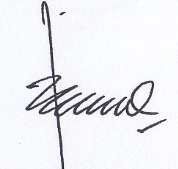 								Ketua Program Studi,								Dr. Fardinal, SE., Ak., M.Si, NIDN/NIK: 0328106402/614640613Tembusan Yth. :Mahasiswa Ybs.;Arsip;Note:  Surat Tugas diserahkan ke PembimbingSebelum diserahkan ke Pembimbing Surat Tugas di Foto Copy dan disimpan untuk syarat daftar sidang